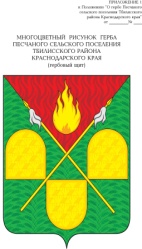 АДМИНИСТРАЦИЯ ПЕСЧАНОГО СЕЛЬСКОГО ПОСЕЛЕНИЯ ТБИЛИССКОГО РАЙОНАПОСТАНОВЛЕНИЕот  «1 » августа  2017 года                                                                        № 47 х. ПесчаныйО присвоении адреса земельному участку для размещения парка на территории Песчаного сельского поселенияТбилисского района	В связи с регистрацией земельного участка парка, расположенного на территории Песчаного сельского поселения Тбилисского района, в органах Федеральной регистрационной службы по Краснодарскому краю, руководствуясь статьями 31, 66 устава Песчаного сельского поселения Тбилисского района п о с т а н о в л я ю:	1. Присвоить адрес земельному участку площадью 58723 кв.м., выделенному для размещения парка из земель населенных пунктов Песчаного сельского поселения Тбилисского района: 	Краснодарский край, Тбилисский район, х. Песчаный, ул. Первомайская, 53 «А».	2. Главному специалисту администрации (Палатина) произвести запись в лицевом счете в похозяйственной книге администрации Песчаного сельского поселения.	3. Постановление вступает в силу со дня его подписания.Глава Песчаного сельского поселенияТбилисского района 							          Е.В. Грушин